Investment performance methodology and analysis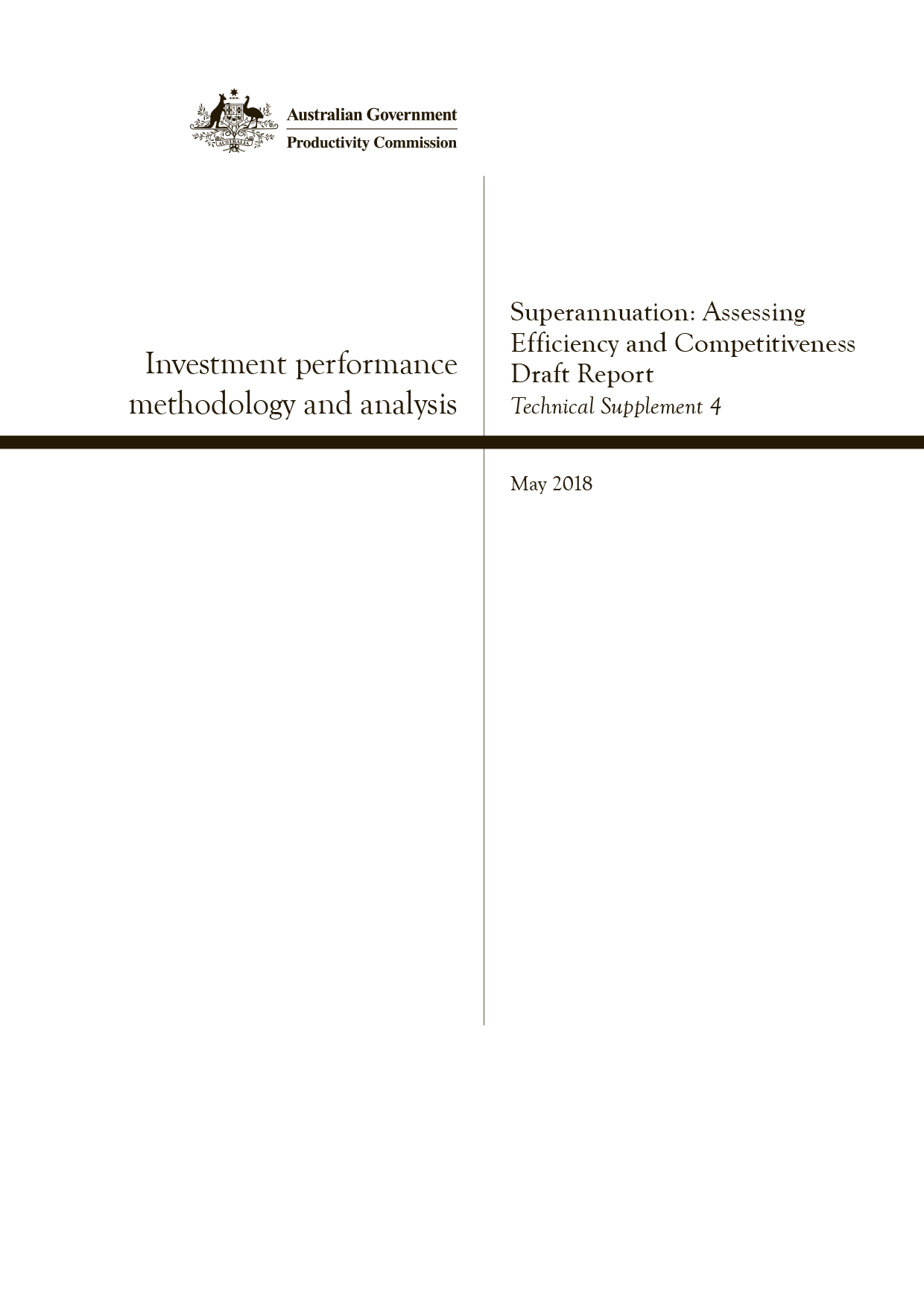 Technical Supplement 4, Superannuation: Assessing Efficiency and Competitiveness, Productivity Commission Draft Report, MaySuperannuation: Assessing Efficiency and Competitiveness, Productivity Commission Draft Report Commonwealth of Australia 2018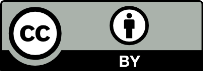 Except for the Commonwealth Coat of Arms and content supplied by third parties, this copyright work is licensed under a Creative Commons Attribution 3.0 Australia licence. To view a copy of this licence, visit . In essence, you are free to copy, communicate and adapt the work, as long as you attribute the work to the Productivity Commission (but not in any way that suggests the Commission endorses you or your use) and abide by the other licence terms.Use of the Commonwealth Coat of ArmsTerms of use for the Coat of Arms are available from the Department of the Prime Minister and Cabinet’s website: https://www.pmc.gov.au/government/commonwealth-coat-armsThird party copyrightWherever a third party holds copyright in this material, the copyright remains with that party. Their permission may be required to use the material, please contact them directly.AttributionThis work should be attributed as follows, Source: Productivity Commission, Investment performance methodology and analysis, Technical Supplement 4.If you have adapted, modified or transformed this work in anyway, please use the following, Source: based on Productivity Commission data, Investment performance methodology and analysis, Technical Supplement 4.An appropriate reference for this publication is:Productivity Commission 2018, Investment performance methodology and analysis’, Technical Supplement 4 to the Draft Report Superannuation: Assessing Efficiency and Competitiveness, Canberra, May.Publications enquiriesMedia, Publications and Web, phone: (03) 9653 2244 or email: mpw@pc.gov.auTechnical supplement 4: investment performance methodology and analysisThis technical supplement expands on analysis presented in chapter 2 (investment performance). It covers three areas. First, it details the different data sources used, including their strengths and weaknesses. Second, it provides detail on the methods and assumptions adopted (the construction of benchmark portfolios (BPs) in particular). And third, it presents supporting analysis. This includes sensitivity tests flagged in chapter 2 in relation to:results over different time periodsalternative assumptions about administration fees applied to BPsalternative assumptions about tax applied to BPsalternative assumptions about asset allocation different methods for calculating returns.The supporting analysis is structured in the same order as the analysis in chapter 2. The assumptions and data underlying all investment performance analysis relative to the benchmarks presented in the draft report and this supplement are summarised in table 4.1. Broadly, time periods and tax adjustments were the more sensitive of the inputs employed, while asset allocation assumptions had less material effects on the results. The data selected, and methods, assumptions and analysis employed by the Commission are the result of extensive consultation processes from stage 1 and stage 3. These processes included two technical workshops during the stage 1 study and much consultation with industry experts. The Commission is seeking further feedback (particularly on BP inputs) via submissions (box 4.1, information request 2.1), and will likely hold a technical workshop on investment benchmarking prior to the final report.4.1	DataThe Commission’s analysis of investment performance made use of data from regulators and private research firms. More information on all the data used by the Commission can be found in appendix B. Regulator dataAPRA data offer the most comprehensive view of the system as APRA-regulated funds make up a substantial portion of the superannuation system. System- and fund-level data are available back to 1997 (although the data are only in a usable form for the Commission’s analysis from 2004 because different calculation and collection methods were used prior to 2004). The Commission received additional data from APRA on a confidential basis, which included more detail than datasets publicly available (appendix B). However, aspects of APRA’s current reporting framework only commenced in 2013, and thus the Commission has had to work around a degree of discontinuity. For example, asset allocation reporting dramatically changed between 2013 and 2014. Further, while all APRA-regulated funds are covered in APRA data, there were patches of poor reporting. For example, a large number of (typically retail) funds reported zero investment expenses in some years (tech supp. 5). Another key limitation is that fund-level data typically represent an aggregation of numerous investment options, and therefore may not necessarily reflect an actual member experience. APRA also publishes MySuper product-level data from 2013, in both a quarterly and annual form. The Commission has used both, depending on which is best suited to a given purpose. While these datasets are comprehensive (covering the entire default segment), the time period is too short for meaningful long-term analysis. APRA fund-level and MySuper data are the only audited data with full APRA segment coverage available to the Commission. As such, despite the limitations, the Commission has drawn on APRA data as its primary source. APRA data do not cover SMSFs. To address this gap, the Commission drew on data provided by the ATO for 2006–2015. However the Commission was only provided with aggregated data (across the SMSF segment, or by brackets, such as size brackets). This limited the scope of the Commission’s analysis. Analysis was further limited by the fact that ATO data are not comparable to APRA data, as further outlined below.Research firm dataThe Commission purchased data from superannuation research firms SuperRatings and Rainmaker to undertake investment performance analysis. Research firm data offer more granular insights into individual products and investment options (as opposed to funds) in the system, which is closer to the member experience. The key limitation of these data sources is that they only cover a subset of investment options in the system. These are typically options with relatively high numbers of member accounts, which gives rise to selection bias issues. If many smaller (and potentially poorer performing) options are not covered, the dataset may present a more positive assessment of the overall system than is actually the case. Further, data from these research firms are not primarily designed for a thorough historical investigation of the system. The Commission had to undertake its own matching and linking of investment options over time and across datasets. Further details are provided below.The Commission also purchased data from CEM Benchmarking of Canada on the net returns to individual asset classes achieved by pension funds in other countries. The Commission’s intention was to compare these returns with Australian data collected from the Commission’s funds survey. As discussed in chapter 2, the poor response rate to the funds survey has prevented the Commission from making this comparison in the draft report. However, the Commission will write to fund CEOs to seek this data again in time for the final report. Selection biasIn order to measure any potential selection bias in research firm data, the Commission compared these data to APRA data on the full population of APRA-regulated funds. The Commission counted an entire fund’s assets and accounts as being present in a research firm dataset if at least one product or option from that fund appears. Effectively, this approach produced an ‘upper bound’ of coverage. While the coverage has improved over time, large gaps remain (figure 4.1). The fact that research firm data are a subset of the broader population does not imply selection bias in itself. To assess whether the sample is biased, the Commission assessed representation by:fund type (figure 4.2) — industry funds are much better represented in both datasets than other fund types, and corporate and retail funds are generally poorly representedfund size (table 4.2) — funds missing from research firm databases are typically much smallerfund returns (table 4.2) — funds missing from research firm databases typically have lower returns.Overall, analyses using research firm data are likely to be subject to selection bias in terms of fund type, fund size, and fund returns. The combination of these factors is likely to produce a positive bias. That is, investment performance may appear ‘better’ than is actually the case. And further, while overall coverage improves over time, this selection bias persists over time.Matching and linking of optionsA key aspect of the Commission’s assessment was to assess the long-term performance of individual products or options, both in the default and choice segments. For the default segment, product-level analysis with SuperRatings data necessitated linking current MySuper products with pre-2013 precursor products. 66 of 108 current MySuper products were linked backwards to produce 10 years of data. For most products, this process was relatively simple as the pre- and post-2013 product names were very similar. This linking was done with the support of SuperRatings where requested. Rainmaker data are sourced from funds’ annual reports, Product Disclosure Statements and other public information. Many options in the Rainmaker dataset see slight variations in names across years. The Commission has transformed the data and undertaken its own linking of investment options over time. This was necessary to undertake individual product- and option-level analysis. In both these processes, the Commission was conservative, only matching options over time where there were obvious links (for example, minor rewording of option names). Inevitably, there are likely to be many products in both datasets that have existed for the relevant period but were not able to be linked due to being substantively renamed.4.2	 Methods and assumptionsThe Commission’s analysis of investment performance can broadly be decomposed into two parts — calculating the actual returns produced by (and within) the system, and calculating the benchmarks used to assess these returns. This section details the methods and assumptions involved in both parts. Net returns and investment returnsAs in chapter 2, most returns analysis is on a ‘net of everything’k basis — all administration fees, investment fees and tax. However, in analyses using SuperRatings returns data, the returns are reported crediting rates which are returns net of investment fees, tax and implicit asset-based administration fees. This means that fixed administration fees (separately levied on a member’s account) are not factored in, and asset-based administration fees are only counted in the case that a fund reports a crediting rate that is net of asset-based administration fees. This latter point represents an inconsistency the Commission was unable to overcome. For consistency with the rest of the chapter, the Benchmark Portfolios (BPs) are calculated net of all administration fees, investment fees and tax. In some cases, pure investment performance is of interest and the Commission has estimated net investment returns (net of investment fees but not administration fees or taxes). Rate of return and return on assetsThere are different ways to calculate both a simple annual return and an annualised average return. Calculating a simple annual return is complicated by the fact that the level of underlying assets can change during the year due to contributions. The ATO and APRA use different methods to adjust for this. APRA’s standard one-year rate of return (ROR) measure is:The ATO’s standard one-year return on assets (ROA) measure is: The Commission has tested the impact of these different methods (figure 4.3), using advice provided by ATO. This entailed calculating ROA for APRA-regulated funds using the ATO’s formula. This results in a fall in the 10-year return for APRA funds (using the same data) and implies that SMSF returns may appear higher if measured using APRA’s ROR method. Advice provided by ATO suggests that there are a number of other differences with the calculations that neither the Commission or ATO can test for, as the data collected by ATO and APRA are fundamentally different. Geometric returnsFrom these one-year returns, the Commission calculated annualised returns as a geometric average. This takes account of compounding returns over time. Geometric returns were calculated as follows:Where: = the annualised return to system/segment/fund/option across  years = the return to system/segment/fund/option  in year Time-weighted and money-weighted returnsIn stage 1, the Commission (2016a) considered using money-weighted returns in its assessment framework. Money-weighted returns are also known as internal rates of return and are often used in the context of evaluation of prospective investments by a firm. Money-weighted returns are the discount rate that equates the present value of outflows with the present value of inflows. Implicit in this calculation is an allowance for the timing of when inflows and outflows are incurred. APRA’s annual rate of return is a money-weighted return, as it accounts for inflows and outflows. Thus, a large portion of the Commission’s measurement of returns was therefore a combination of the two — money-weighted annual returns and time-weighted (geometric average) annualised average returns. However, the Commission did not use money-weighted measures of annualised average performance for several reasons. First, many assumptions would need to be made. Second, with the exception of APRA data, the Commission does not have the data required to compute money-weighted returns. Third, the available benchmarks are time-weighted.Asset-weighted and account-weighted returnsIn most cases, the Commission weighted returns by assets, meaning larger funds have a larger impact on system- or segment-level averages. This is consistent with the inquiry being an assessment of the system. Conceiving the system as a large stock of money under management, asset weighting allows for an assessment of the overall return this aggregate stock produced. However, for analysis of distributions (for example, at the fund or product level), calculating returns at the individual unit level meant no weighting was necessary. An alternative to weighting by assets is to weight by the number of member accounts. Such a measure could be more reflective of member experiences. The Commission has avoided use of member-weighted returns in the draft report as data on the number of member accounts are both patchy in APRA data and non-existent in most research firm data. Constructing benchmark portfoliosIn the stage 1 study, the Commission flagged that one of the key methods used to assess system- and segment-level performance would be the comparison of realised returns with BPs (Productivity Commission 2016b). The conceptual basis of using BPs received broad support, though there were some differences in views on the implementation of the approach (box 4.2). In this stage 3 inquiry, the Commission has further refined the conceptualisation of BPs. The refinement drew on feedback received during stage 1 from submissions and two technical workshops, and further consultation with industry experts. BPs are the primary measure used in the Commission’s analysis to evaluate the system and segment performance. They aim to account for the many influences on investment markets that are beyond funds’ control, while providing insights into the efficiency by which funds add value for members.In chapter 2, the Commission used two types of BPs. One is based on listed asset classes only — BP1 — and the other blends listed with unlisted asset classes — BP2.BP1 was designed to reflect what the system (or segment/fund/option) could have achieved by enacting a purely listed, passive investment strategy.BP2 was designed to more closely represent how asset allocations are implemented in practice. This means it was designed to represent (as closely as possible) the expected return from the system’s (or segment/fund/option) actual asset allocation, including by investing in unlisted assets.In this technical supplement, the Commission also presents a BP with a fixed 70 per cent growth allocation. These BPs are weighted averages of financial market index returns, with the weights determined by the asset allocation of the unit under analysis. Since most index data are reported gross of fees and taxes, adjustments were made to subtract fees (both investment and administration) and tax from the benchmarks (box 4.3). The Commission encountered many challenges in constructing BPs. Most of these were driven by the lack of high quality, representative and publicly available data. The BPs constructed for use in this report therefore reflect the Commission’s best efforts at the analysis to date. These efforts were guided by transparency and a conservative approach in order to afford funds the benefit of the doubt. That is, where there was considerable uncertainty regarding an input into the BPs, the Commission has tended towards inputs that would reduce the overall level of the BP returns (and thus provide a lower benchmark for the system).Further to this, as outlined in chapter 2, the Commission defines underperformance as falling below BP2 by 0.25 percentage points. This acknowledges the uncertainty in some inputs, and allows a margin of error. The Commission intends to further refine the BPs for the final report, and is requesting information from participants to enable this. Participant input on the assumptions set out below is welcome. Further, the Commission will likely hold a technical workshop on investment benchmarking following release of the draft report, once submissions on the draft report have been received.IndexesBP returns are sensitive to the specific financial indexes used. The Commission used index data from AVCAL, Bloomberg, FTSE Russell, MSCI and S&P. The decision about which indexes to use was informed by participant feedback in stage 1 and stage 3. Total return indexes (that is, returns inclusive of dividends as well as capital gains) are always used where applicable. Table 4.3 shows the application of indexes to asset classes. Annualised returns for each index are presented in section 4.3.The Commission is particularly interested in feedback on the indexes used and workable alternatives where there is disagreement. Many indexes did not have a long enough time series, and assumptions or alternatives were used to allow for 12-year assessments (2005–2016). For listed international property, the FTSE EPRA NAREIT (Hedged) index only covers annual returns going back to 2006. The Commission assumed that the annual return for this index in 2005 was the same as the return for 2006. A simulated proxy for this index return in 2005 showed that assumption is likely to understate the returns for the index in 2005. The proxy index delivers a return of 28.9 per cent in 2005 and 24.3 per cent in 2006. Further, the Commission was unable to obtain an AUD unhedged index.For unlisted property, the Mercer/IPD/MSCI Australia Property Fund Index Core Wholesale index only goes back to 2008. To allow for a 12-year assessment, the Commission constructed an illiquidity premium by taking the average difference over 2008–2016 between the Mercer/IPD/MSCI Australia Property Fund Index Core Wholesale index and the weighted average of the listed domestic and international property indexes (weighted by the domestic and international listed property split for the system or fund type). The unlisted index returns for the years 2005–2007 were then calculated as the weighted listed property index plus the illiquidity premium. Further, the Commission was unable to obtain an international unlisted property index.For listed infrastructure, several inquiry participants suggested the use of the FTSE global core or FTSE developed core infrastructure index. The Commission was unable to source these indexes with a suitable time series. The Commission settled on using the S&P global infrastructure index, however this index was only available in Australian dollars (hedged or unhedged) from 2008 onwards. To address this gap, the Commission used the index in US dollars from 2005–2007.The Commission was unable to obtain an international unlisted infrastructure index. In some cases, there was ambiguity about the specific index to use, such as the appropriate domicile (domestic or international) and whether to use currency hedged or unhedged indexes, or a specific weighted combination of the two. For cash, the Commission understands that cash investments by funds may include both assets that are highly liquid to service members’ needs, and assets that are less liquid, but form part of a diversified investment strategy. Therefore, at the fund, segment and system level, the Commission used a cash benchmark that consists of a 30 per cent weight on the RBA cash rate, and 70 per cent weight on the cash index. Since different investment options may represent different types of members, it is not clear if it makes sense to apply this blend of indexes to product and option benchmarking. The Commission had difficulty finding evidence to support the application of specific hedging ratios (to international domiciled asset classes), and has based these inputs from a survey of superannuation funds (National Australia Bank 2015). The Commission notes that the BPs are quite sensitive to the hedging ratios assumed. The Commission constructed a benchmark for the ‘other’ asset class using 50 per cent S&P/ASX 300 and 50 per cent of the custom 30/70 hedged/unhedged MSCI international equities index. The Commission’s ability to conduct sensitivity testing is limited by the lack of readily accessible alternative indexes. The Commission is thus seeking feedback on:whether the Commission has used the most representative set of indexes for Australian super funds, and if not, how best to achieve thatpreferred methods when index series do not have a long enough time serieswhether the assumptions on cash are reasonable, and if not, what would be a preferable alternativeevidence on hedging ratios applied to each asset class in the super system.Asset allocationRegulator asset allocation dataAsset allocation data (from APRA and research firm data) were used to determine the asset allocation of system, segment, fund and products to then apply the BPs. In the case of SMSFs, ATO asset allocation data are largely inconsistent with the available indexes. Therefore, SMSFs are benchmarked against the system-tailored BPs that have asset allocations built from APRA data, though the Commission recognises that this is a problematic comparison.Much of the analysis in chapter 2 was subject to a ‘break’ in APRA asset allocation data occurring in 2013. This break has two key components. First, APRA data on asset allocation prior to 2014 only covers assets in each fund’s default investment option. Using these data to create BPs for any unit under analysis would prove problematic if overall asset allocation differed from the default asset allocation. Second, the pre-2014 asset allocation data are much less granular than the post-2014 data. In particular, there are no separate categories for infrastructure (either listed or unlisted) or private equity.Across all APRA data available, neither listed nor unlisted property is split between domestic and international domiciles. Research firm asset allocation dataWhile research firm asset allocation data were useful for addressing gaps in APRA asset allocation data (such as the lack of domestic and international property asset allocation) and constructing benchmark portfolios for segments such as default and choice, the unaudited nature of the asset allocation data meant the quality of it is questionable in some cases. For example, for some options in some years, the asset allocation summed to well below 100 per cent despite a comprehensive set of asset classes allowed for. In some cases ‘other’ assets occupied an unusually large proportion of an investment option’s reported assets. The Commission has applied adjustments when asset allocations do not sum to 100 per cent as specified later.Default investment option asset allocation and adjustmentsTo address the gaps in APRA asset allocation reporting prior to 2014, the Commission has assumed that the asset allocation of MySuper products in later years are broadly representative of the default investment options of funds. On the basis of this assumption, the magnitude of this issue was examined and corrected for.The Commission has also explored the sensitivity of BPs to changes in asset allocation (section 4.3). This analysis finds that BPs with more conservative asset allocations do not necessarily have lower returns than their more aggressive counterparts. To some extent, this suggests that the BPs are less likely to be sensitive to asset allocation than other factors over the period of analysis. Some sensitivity testing of distributional analysis has also been conducted (figure 4.19 in section 4.3).System, segment and fund asset allocations were generally more conservative than the asset allocation for MySuper counterparts (tables 4.4 and 4.5). Over 2014–2016, MySuper asset allocations had almost 6 percentage points more in growth assets than for whole-of-fund asset allocations, for all the funds considered (those with MySuper products) on an asset-weighted basis. Similarly, the average difference at the fund level was 6.7 percentage points more in growth assets for MySuper products than the whole of fund asset allocation.There are, however, issues in the comparison of funds between their MySuper and whole-of-fund asset allocation. First, this comparison does not capture funds that do not currently have a MySuper product. If such funds have quite different asset allocations when comparing the whole-of-fund and default investment option asset allocation, then the comparisons presented in tables 4.4 and 4.5 may not be fully representative. Moreover, these comparisons rely on MySuper asset allocation being a proxy for default investment option asset allocation. This need not be true as funds may offer multiple products that have default investment options with quite different asset allocations from a standard balanced MySuper product. An alternative method of considering the differences between the default investment option allocation and whole-of-fund asset allocation is to consider the asset allocation reported by funds in 2013 compared to the asset allocation reported by funds in 2014 (when the reporting framework changed). This comparison addresses both of the concerns noted above, but comes with its own set of problems. It is impossible to identify how much of the change in asset allocation is due to the difference in whole-of-fund asset allocation and default investment option asset allocation or other differences, such as responses to an individual fund’s assessment of the market between 2013 and 2014.Nevertheless, this comparison shows that the reduction in proportion of growth assets was 1.6 percentage points between 2013 and 2014 for all APRA-regulated funds when weighted by assets (table 4.6). The median individual fund decrease of 1.7 percentage points is much smaller (table 4.7). Taken together, the direction of the difference in asset allocation between the default investment option and whole-of-fund asset allocation is broadly consistent across both methods and suggests the need for an adjustment. The Commission has chosen the difference between whole-of-fund and MySuper asset allocation as the basis for the adjustment. At the system level, this adjustment results in a more conservative asset allocation for the benchmarks in years prior to 2014.Default asset allocation adjustments have been applied at the system, fund-type segment and fund levels. This assumes that the relative allocation of defensive and growth asset classes (within the set of all defensive and growth asset classes, respectively) remains unchanged between the default investment option and whole-of-fund asset allocation. For example, if the adjustment results in a higher proportion of defensive assets, then cash, domestic and international fixed interest are given more weight, but the relative allocations between these assets are the same (but not the same against growth assets). Also, if the adjustment causes an allocation to exceed 100 or go under 0 per cent, the allocation is capped at 100 per cent or 0 per cent respectively. An alternative (but inferior) approach is to assume that each fund’s asset allocation in all years prior to 2016 is the same as its 2016 asset allocation. This static assumption allows for every APRA-regulated fund to be assessed as it does not require the fund to have a MySuper product (section 4.3). However, it is likely to be less realistic as fund-level asset allocations would be expected to vary a lot over this time period, which includes the GFC.When the asset allocation does not sum to 100 per centThe Commission has used research firm data for segment-level benchmarking. However, research firm asset allocation data do not sum to 100 per cent for some products in some years. The Commission has thus assumed that the asset-weighted asset allocation by segment is representative of the relative allocations between asset classes. Scaling factors were then applied to ensure the weighted segment asset allocation sums to 100 per cent while maintaining the relative allocation to each asset class. For option-level distributional analysis (for example figure 4.21), the Commission has not made similar adjustments. Whereas at a segment level the asset allocations were not too far from 100, at the option level, there are many instances where the asset allocation falls far short of 100, potentially due to non-reporting for some asset classes. In these cases, scaling the reported assets to 100 per cent would not necessarily be accurate. This approach of no adjustment means that some options may be treated generously by the analysis as the benchmark option’s benchmark would place a zero weight on non-reported assets, meaning that the benchmark portfolio would only be constructed on the basis of a proportion of the option’s returns. This is consistent with giving funds the benefit of the doubt where there are significant uncertainties. Imputation of more granular APRA asset allocation dataAs noted above, APRA asset allocation data does not contain separate categories for private equity or infrastructure. Further, listed property is not split between domestic or international property. In these instances, splits and asset allocations are imputed using the most directly applicable data source. For the imputation of private equity and infrastructure asset allocation prior to 2014 in APRA data, the Commission used Rainmaker option-level asset allocation data to apportion ‘other’ assets into infrastructure, private equity and a new class of ‘other’ assets (including commodities and other assets not commonly invested in). Rainmaker asset allocation data was used as it allowed for more accurate mapping to APRA’s ‘other’ asset class prior to 2014 than other data sources. The year-by-year proportions of infrastructure, private equity and the new class of other assets in the aggregated other asset class in Rainmaker data was then calculated and these proportions were used to apportion APRA’s ‘other’ asset class prior to 2014 into infrastructure, private equity and the new class of other assets. For fund-level and fund-type APRA analysis, the proportions were allowed to differ by fund type. Notably, all retail options included in Rainmaker’s asset allocation data did not include any infrastructure or private equity assets prior to 2014, so for this segment, the adjustment does not have an impact. Similarly, infrastructure allocations are only reported from 2011 onwards. This means that prior to 2011, any infrastructure asset will still be included in ‘other’ assets. In all other benchmarks constructed using APRA data (such as for system-level analysis), the proportions were calculated over the system. Ideally, the proportions would differ by a fund’s individual circumstances for fund-level analysis, however the data were too patchy to allow for this. The proportions used are reported in table 4.8. While the apportioning of ‘other’ assets allows all infrastructure assets to be broken out from other assets in APRA fund-level asset allocation data prior to 2014, Rainmaker asset allocation data are particularly patchy regarding the shares of listed and unlisted infrastructure. Therefore, the Commission used APRA-level asset allocation data from 2014–2016 to impute the proportions of listed and unlisted infrastructure assets out of all infrastructure assets for funds over 2014–2016 and (table 4.9). These proportions were then averaged over the 3 years and applied to all years going back. This implicitly assumes that the listed and unlisted infrastructure splits have been relatively stable over time. The Commission does not have any evidence to examine the validity of this assumption, but this was the only way in which unlisted infrastructure could be factored into the benchmarks. These proportions were calculated at the system level, and allowed to vary by individual fund for fund-level analysis, by fund type for fund-type segment analysis.Although APRA asset allocation data distinguish between unlisted property and listed property, there are no domicile breakdowns. The Commission has assumed all unlisted property is domestic as the Commission was unable to acquire international unlisted property indexes. For listed property, the Commission has used SuperRatings option-level asset allocation data (which have better coverage than Rainmaker data).The domicile splits are calculated and applied in a similar way as for the apportioning of other assets into infrastructure, private equity and another class of other assets (table 4.10). In particular, proportions of domestic and international listed property are calculated with the denominator being all listed property assets. For fund-level and fund-type APRA analysis, the splits were allowed to differ by fund type. In all other benchmarks constructed using APRA data (such as system-level analysis), the splits were calculated over all APRA-regulated funds. Ideally, the Commission would have allowed the splits to vary by individual fund for fund-level analysis, but the data were not sufficiently complete to allow for this. Asset allocation and benchmark portfoliosIn chapter 2, the Commission has used benchmark portfolios constructed from average asset allocations (weighted by assets) or the asset allocation of segments, individual funds or options. In this technical supplement the Commission has also used benchmark portfolios which fix the asset allocation of the portfolio towards growth assets at 70 per cent, with the remainder in conservative asset classes (a 70:30 benchmark portfolio). This was suggested by some participants in stage 1 as one of many benchmarks that could be drawn on. To construct these benchmark portfolios, the Commission drew on the asset allocation of balanced investment options as a starting point — many balanced options have growth orientations of approximately 70 per cent. The average asset allocation (to individual asset classes) amongst these options was calculated. Similar to other adjustments the Commission then scaled growth and defensive assets accordingly so that the average asset allocation in each year was fixed at being comprised of 70 per cent growth assets. Rainmaker option asset allocation data were used for this. These benchmark portfolios are useful in some cases for exploring the ability of funds to manage their asset allocation over time. TaxSuperannuation funds are taxed at 15 per cent on investment income and capital gains. However, there are numerous factors that mean a lower tax rate should be used in the BPs, including the one-third capital gains discount for assets held by superannuation funds for more than one year, the effect of imputation credits, and the tax-free status of assets in the retirement phase. In addition, assets may accrue a capital gains tax liability that is not realised in the time period of the analysis (as the assets are not sold). Inquiry participants noted such difficulties associated with adjusting BPs for tax (ASFA, sub 47; AustralianSuper, sub. 43; PwC, sub. 62, p. 4). Developing after-tax benchmarks is a complicated task, and has accordingly led to proprietary methods being developed (for example, GBST (2018)). The Commission has used a simple approach — using the median actual tax paid at a fund-level (as reported to APRA) to subtract from BP returns (figure 4.4). It was not possible to impute a tax rate paid on investment earnings using ATO data due to the way these data are collected and reported (tax liabilities are calculated on all contributions and investment income). While this may be an imperfect solution, it is a product of the lack of useful data available to the Commission to develop a more sophisticated approach. A key issue is that the APRA data used represents actual tax paid, and not unrealised accrued tax liabilities. This will not bias benchmarking for APRA fund-level analysis because the returns reported to APRA are calculated using the rate of actual tax paid.However, it may skew results using product-level data from research firms because these returns are often derived from crediting rates to member accounts (or unit prices) that embed accrued tax liabilities that have not yet been realised by the fund. As such, a fund that holds a portion of its assets for longer than the time period under analysis may report product-level returns that embed a higher average tax rate than in fund-level returns reported to APRA (since unrealised capital gains tax liabilities would be reflected in product-level returns but not fund-level returns). Acknowledging this, the Commission has tested a flat 5 per cent tax rate (higher than the median actual tax rate paid by funds in all years (section 4.3)), and found some sensitivity to results. This rate was based on consultation with inquiry participants and are consistent with the implied tax rates on some existing passive managed fund products (though these products are generally not subject to the same concessional tax rates as superannuation). For example the implied tax rate for a super fund investing in Vanguard’s balanced index fund is around 5 per cent for the 10 years to April 2018 (2018). The Commission also conducted analysis with a flat 7.5 per cent tax rate. Naturally, this produced magnified versions of the results from analyses using a 5 per cent rate. These results are not presented in this technical supplement for brevity. However, the difference between actual and accrued tax liabilities should ‘wash out’ over the long term to some degree. Given the majority of the Commission’s investment performance analysis is over the long term, the disparity between accrued and actual tax liabilities outlined above may be relatively immaterial (as tax liabilities are unlikely to go unrealised over the long term), and the Commission’s sensitivity test should be considered a ‘worst case’ scenario. The Commission would welcome feedback on how best to incorporate tax into the benchmark portfolios, to ensure the most like-for-like comparisons with the returns data used. Investment feesWith the exception of the use of some unlisted asset classes in BP2, the BPs represent a diversified passive market return. To reflect this, investment fees in line with passive investment products have been subtracted from the benchmarks. Fees charged for passive management should be lower on average than those charged by superannuation funds (who typically engage in active management). Accordingly, the fees that are deducted from the BPs are generally lower than those charged by superannuation funds — a conservative assumption.Fees charged on exchange-traded funds (ETF) currently offered on the Australian Stock Exchange (ASX) are used for the current fee level for each listed asset class in the benchmarks. The Commission opted for the largest ETF for each asset class (by funds under management). An investment fee did not need to be calculated for the property and infrastructure indexes since these are reported net of fees. A fee of 1.6 per cent was used for private equity, based on participant input (AVCAL, sub. 33). The Commission is aware that the passive fees large superannuation funds would pay are likely to be lower than those in the BP. While comparisons of the chosen ETF fees with advertised wholesale fees for (some) similar asset classes did not uncover material differences, this does not account for the fact that most superannuation funds will be able to negotiate discounts on advertised wholesale fees. Therefore, the Commission’s use of ETF fees in the BPs is conservative. The Commission is also aware that not all funds are likely to channel passive investment through ETFs. However, it is the level of fees in the benchmarks that matters, not the source. Since time series data on retail ETFs are not available for the full period, the investment fees in the benchmark are adjusted upwards by 5 per cent year-on-year going backwards (table 4.11). This accounts for the fact that passive investment fees have fallen in recent years. The magnitude of the adjustment is based on data from the US (given the lack of information specific to Australia) (box 4.4). While fees may be higher on average in Australia, it is not obvious that the relative historical trend should be materially different to that observed in the US.An additional amount was deducted from BP returns to reflect indirect costs, including custodian, valuation and search costs — 0.15 per cent for BP1 and 0.4 per cent for BP2. These values were based on consultation with experts, as discussed above.The Commission is seeking evidence and feedback on the Commission’s assumptions about asset class investment fees and the application of indirect costs to the BPs. Administration feesThe BPs are intended to represent a counterfactual investment opportunity for superannuation members. As such, there would be administration costs incurred in undertaking this investment opportunity, and administration expenses are deducted from BP returns. In most cases, the administration expense used is the median administration expense ratio (when APRA fund-level data have been drawn on) or reported administration fees by funds (when SuperRatings data has been drawn on) for the relevant unit under analysis (such as system, segment, fund type or fund) (table 4.12). CPI + X benchmark (MySuper)In assessing MySuper performance over three years (2014 to 2017), the Commission used the median MySuper target as an additional benchmark. Funds set their MySuper product target returns as a goal over rolling 10-year periods, meaning this benchmark has only limited interpretative value for this time period. Funds set these targets as a percentage point return above CPI (a real target). As returns data are nominal, the annual CPI rate was calculated for each year under observation and added to the median target. From this a three-year geometric average was calculated as the ‘implied’ target (table 4.13). 4.3	Supporting analysisThis section sets out analysis and outputs, including sensitivity testing, to support the results provided in chapter 2 of the draft report. This section is structured in the same order as the analysis in chapter 2. Cameo simulationsChapter 2 contained three simulations from the Commission’s cameo model that illustrated the impact of different rates of return over a lifetime. The base case assumptions for the cameo model are set out in chapter 1.Cameo 2.1 showed the effect of a 5 per cent gross real rate of return instead of 6 per cent.Cameo 2.2 showed the effect of receiving the returns associated with the median bottom quartile fund (over 12 years to 2016) instead of those associated with the median top quartile fund, over a member’s entire accumulation stage.Cameo 2.3 showed the effect of receiving the returns associated with the median underperforming MySuper products (over 10 years to 2016) instead of those associated with the median top-10 product (where underperformance is defined as returns more than 0.25 percentage points below BP2).In these latter two cases, the real rates of return being compared were heavily affected (downwards) by the GFC. As such, the Commission ‘normalised’ the returns around the long-term average net real rate of return of 3.89 per cent used in the cameo model. This involved taking the dispersion between the ‘high’ and ‘low’ returns being compared, and distributing it evenly either side of this long-term average (figure 4.5). The draft report also contains a simulation for a 55 year old individual (using the same returns as the left-hand panel above). Two different assumptions were made for this simulation. First, a starting wage of $46 800 was assumed (the median income for all 55 year olds in 2016) (Australian Bureau of Statistics 2017a). Further, a starting balance of $129 000 was assumed (the median balance for 55-64 year olds in 2016) (Australian Bureau of Statistics 2017b). Index returnsInvestment returns (net of fees but not tax) to each index (as outlined in table 4.3) over the 12 years to 2016 are plotted in figure 4.6. To understand how these indexes come together in a BP and the sensitivity of BPs to asset allocation, the Commission has conducted simulations of (listed) BPs under different hypothetical asset allocations (figure 4.7).To construct these simulations, the Commission considered the set of all possible BPs which: consist of at most 10 listed asset classes as shown in table 4.14have asset allocation ‘increments’ of 5 per cent (for example, 0 per cent, 5 per cent, 10 per cent, and so forth) for each asset class, with the maximum and minimum possible allocation provided in table 4.14. The maximum and minimum possible allocations were chosen on the basis of APRA actual fund-level asset allocation data have a total allocation summing to 100 per cent.For example, one possible BP could be 50 per cent private equity and 50 per cent Australian listed equity, and another could be 50 per cent private equity, 25 per cent domestic listed property and 25 per cent Australian listed equity. In total, the Commission constructed 6 509 532 hypothetical listed BPs.The results are presented for groups of BPs, based on the proportion of growth assets in each BP (figure 4.7). There is one ‘band’ for each of the possible 5 per cent increments of growth assets. Each band represents the distribution of the BP returns for the group of BPs with the same proportion of growth assets. For example, the first band at 0 per cent growth assets represents all BPs with only defensive assets. The second band represents all BPs with 5 per cent of growth assets and so on. The y-axis represents the proportion of simulations delivering a given investment return. Accordingly, by construction, the chart shows the change in average asset returns and volatility as the riskiness of the portfolios increases.The outcomes are most starkly revealed through comparisons of the least risky (the first band) and the most risky portfolio groups (the last band).The minimum return for the first band is 5.56 per cent and the maximum 6.15 per cent. Volatility in outcomes is modest, as shown by the narrow bounds on asset returns. In contrast, the highest risk portfolios have a higher average return, but also highly volatile outcomes. Figure 4.7 shows that over the specific 12 year period under analysis.Most benchmark portfolios irrespective of their asset allocation would have achieved investment returns of at least 5.5 per centMore conservative asset allocations would not necessarily have delivered lower investment returns compared to asset allocations with more growth assets over the time period of analysis. Even a benchmark portfolio with 0 per cent growth assets could have achieved investment returns commensurate with a large proportion of benchmark portfolios with 100 per cent growth assetsIt should be noted, however, that this result is for a particular 12 year horizon, which includes the GFC. The representativeness of these results depend on how representative the 2005–2016 period is in terms of the frequency and fluctuations of the business cycle, of the longer term (for example, 40 years).To the extent that the mean portfolio return varies by no more than 0.5 per cent over the spectrum of allocations to growth assets, the Commission’s results and benchmark portfolios are likely to be relatively insensitive to the Commission’s assumptions about asset allocation (particularly, relative to other inputs such as indexes and fees).Several caveats should be noted. These simulations were constructed on the basis of static asset allocations over the 12 years to 2016. It is possible that funds may achieve higher or lower returns than these simulations might suggest, by dynamically managing asset allocation with the aim of achieving better returns. Second, returns over longer periods will be different from those over a 12 year horizon, and so what may appear to be a poor asset choice over one period may not be so over a different one. Finally, the simulations are non-probabilistic in that they act as if any given allocation of assets is equally probable. Funds will generally be less likely to have asset weightings at the extremes shown in table 4.14.System-level analysisAnalysis in chapter 2 showed that the superannuation system (both APRA-regulated funds and SMSFs) delivered returns above BP1 but less than that of BP2 over the long term (10 years). This result is robust to an 8 year time frame and a 5 per cent tax rate applied to the BP. APRA-regulated funds perform commensurate with BP1 but below BP2 when returns are measured net of investment fees, but gross of administration fees. Over a 5-year time frame the system falls below both BPs (table 4.15).APRA-regulated funds delivered lower long-term volatility than both BPs. SMSF returns were ‘smoother’ over the 10 years under analysis, having lower volatility than APRA-regulated funds and all BPs (figure 4.8). The higher volatility exhibited by the 70:30 benchmark suggests that the system has altered strategic asset allocation across time to ‘smooth’ out returns. Asset-band analysisIn chapter 2, the Commission analysed the performance of ‘asset-band’ segments. That is, options are bundled together based on their percentage allocation to growth assets. Broadly, more aggressive options tended to perform better against their segment-tailored benchmarks compared to more conservative ones. However, this result is sensitive to the time period considered. Over a 5-year period, nearly all asset bands fall below their benchmarks (figure 4.9). The relationship between returns and the proportion of growth assets is also more noticeable over a 5-year period. This contrasts with the result in chapter 2, that balanced, growth and high growth options delivered similar returns, which might reflect the impact the GFC had on returns from growth assets in previous years. It is worth noting that in some cases (including in the draft report) BP1 delivers returns greater than BP2. Most of these cases occur for conservatively oriented units. For example, this holds for secure, capital stable and conservative-balanced options, but not growth and high-growth options (figure 4.9), and, as illustrated in figure 4.15, this also holds for the for-profit segment. There is a twofold explanation for this. First, unlisted asset classes have lower allocations in more conservative portfolios (compared to more aggressive portfolios) and the for-profit segment (compared to the not-for-profit segment). And second, the Commission assumed that BP2 is subject to a 0.4 per cent indirect investment cost (compared to 0.15 per cent for BP1), regardless of the allocation to unlisted investments. Therefore, these BPs (conservative and for-profit) get little-to-no impact from higher returns in unlisted asset classes, but still incur the higher costs, thus ‘dragging’ BP2 below BP1. This result represents a limitation of the assumptions used in the analysis. As with all BP inputs, the Commission is seeking feedback on refining indirect cost adjustments. A different tax rate assumption for the BPs (from system median to 5 per cent) leads to improvements in the relative performance of the more conservative options. With a 5 per cent tax rate applied to the BPs, the only asset-band option type falling below their BPs is ‘conservative balanced (41-59)’ (table 4.16). And as expected, there is a clear correlation between the percentage allocation to growth assets and the volatility of returns (figure 4.10).Asset-class returnsThe Commission sought to benchmark returns to individual asset classes using data from its funds survey. However, low response rates made this a difficult task. Just over 20 per cent of funds provided an ‘adequate’ response and only five funds a full response. Weighted by members, this number increases slightly (figure 4.11). Industry funds responded relatively well (13 funds), and retail funds relatively poorly (5 funds). Funds providing inadequate responses were typically smaller (both by assets and members) and produced lower returns in 2016 (table 4.17).Nonetheless, the Commission has analysed these data. Results suggest that Australian funds that responded to this survey question had mixed performance relative to indexes at the asset-class level over the 10 years to 2017 (figure 4.12). A more comprehensive sample would have provided a more robust view of performance at the asset-class level.Comparisons with pension funds in other countries offer slightly different insights, but overall suggest that Australian funds that responded to the Commission’s funds survey are not systematically above or below their peers in other countries. These funds performed similarly or better in cash, listed equity (international), fixed income (both domestic and international) and unlisted infrastructure. However, they underperformed international peers in listed equity (domestic), private equity and listed property. A key caveat is that ‘domestic’ asset classes are clearly different as they relate to individual countries. For example, a Canadian fund’s domestic equities portfolio is a different stock market than that for an Australian fund. This also explains why international benchmarks can be quite different to index benchmarks for domestic asset classes and less so for international asset classes. The complete data on international performance purchase from CEM Benchmarking is provided below (table 4.18).The default and choice segmentsAnalysis presented in chapter 2 showed that the default segment outperformed its respective BPs, while the choice segment fell below its BPs. However, this result is (marginally) sensitive to changes to the time period under analysis and the tax rate. Shortening the time frame to 2012 to 2016 sees both segments underperform, regardless of the tax rate applied to the BPs. Applying a 5 per cent tax rate (instead of the median) over 2005–2016 sees the choice segment perform above both BPs (table 4.19).The default segment can be defined in multiple ways. The analysis in chapter 2 is based on current MySuper products and their predecessors. This is the Commission’s preferred definition throughout the draft report as it best captures those disengaged individuals not making an active choice. For the same reason, throughout this supplement unless otherwise stated, the default segment refers to current MySuper products and their predecessors. An alternative definition involves counting all default investment options. These are the investment options applied to new fund members, whether they join through an employer default or voluntarily, and who do not actively choose their own investment option within the fund. Therefore, it captures those actively choosing a fund, but not a product. This was recommended by AIST (sub. 39, p. 29). On this definition, default investment options on average outperform BP1 but not BP2 (figure 4.13).As noted in chapter 2, similar results to those reported in figure 2.6 are obtained when conducting this analysis using the Rainmaker dataset (rather than SuperRatings), although MySuper falls just under BP2. Not-for-profit and for-profitAnalysis in chapter 2 showed that not-for-profit funds beat their tailored BPs while for-profit funds fell short of theirs. This result is not sensitive to the tax rates used in the BPs, or whether the analysis is confined just to funds that are still in existence. It is marginally sensitive to altering the asset allocation assumption and weighted returns by members. It is most sensitive to the time period used (table 4.20). Realised volatility is similar across all segments, although for-profit funds have delivered ‘smoother’ returns relative to their tailored BPs (figure 4.14). As reported in chapter 2, analysing the segments net of investment fees and taxes (but gross of administration expenses) does not alter the result that not-for-profit funds outperform for-profit funds (figure 4.15). Fund-type and asset-band levelThe performance divide between for-profit and not-for-profit funds is also evident when analysis is done at the fund-type and asset-band level. For most option types, not-for-profit products beat their asset-band tailored BPs, while retail (for-profit) products fall below all BPs in all asset-bands (figure 4.16). This result is relatively unaffected by alterations to the tax rate applied to the BPs (table 4.21).Retirement and accumulationAs noted in chapter 2, the accumulation segment beat BP1 but not BP2, while the retirement segment fell below both. A 5 per cent tax rate (only applicable to the accumulation stage) results in the accumulation stage beat both BPs. The results are also sensitive to the time period used (table 4.22).Both the retirement and accumulation segments handled volatility better than their BPs (figure 4.17). The results are different when analysing Rainmaker data (figure 4.18). Fund-level analysisIn chapter 2, the Commission presented analysis on the distribution of fund performance and found that about one in four funds in the sample considered underperformed a tailored BP2 by more than 0.25 percentage points. However, in this analysis the Commission only considered funds with a MySuper product, for the purposes of applying default asset allocation adjustments (section 4.2). The Commission has also conducted an analysis using the entire sample of funds available by fixing each fund’s asset allocation over time to their 2016 asset allocation. While the Commission prefers applying the default asset allocation adjustment, this approach was undertaken to allow for an assessment of all funds in the system. Subject to this assumption, the analysis shows that the extent of underperformance in the system is much larger than the Commission’s analysis in chapter 2 would suggest, with over 50 per cent of assets and members in underperforming funds (figure 4.19). Nonetheless, the result that retail funds are overrepresented in the underperforming funds still holds (table 4.23). Of the 77 underperforming funds, 36 are funds which also have a MySuper product. In other words, over half (41) of the underperforming funds are funds without a MySuper product. This seems consistent with the finding that funds with a MySuper product are likely to perform better than those without.However, some of the remaining funds (that do have a MySuper product) have lower performance in this analysis due to the use of the 2016 static asset allocation. Only one of the 20 underperforming funds in the chapter 2 analysis no longer underperform when this alternative assumption is applied, suggesting that the 2016 static asset allocation imposes a higher benchmark for funds than when using default asset allocation adjustments.The Commission has also tested the sensitivity of the results to tax and administration fees by varying assumptions from the use of reported tax and reported administration expense ratios. In particular, by constructing fund tailored benchmarks using a 5 per cent tax rate, system median administration fees, and both a 5 per cent tax rate and system median administration fees, in place of the Commission’s preferred assumptions (table 4.24). Allowing for higher taxes and potentially higher administration fees reduces the magnitude of underperformance and increases the magnitude of performance above benchmarks, but under each set of assumptions, there remains a substantial tail of underperforming funds. In each case, retail funds are overrepresented amongst the underperforming funds. MySuper analysisChapter 2 presented the 3-year net returns for MySuper products. Conducting the analysis gross of administration fees does not materially alter the results. However, the results are quite sensitive to the tax rate applied to the BPs (table 4.25).The results from the 10-year analysis of MySuper products and connected pre-cursors are also sensitive to the tax rate applied to the BPs (table 4.26).Choice option-level analysisIn chapter 2, the Commission considered the distribution of choice option performance and found that around 40 per cent of options in the sample were underperforming a listed benchmark (BP1) by more than 0.25 percentage points. This analysis, however, assumed an administration fee equal to the choice segment median administration fee (table 4.12) and a tax rate equal to the system median tax rate reported by funds in APRA data (figure 4.4). Some choice options may have substantially higher administration fees, and this tax assumption may not fully reflect the tax paid from these options. Two sensitivity tests were conducted. First the Commission relaxed the administration fee assumption by allowing for administration fees to vary by the fund-type medians in the tailored benchmark portfolios. This means, for example, that the administration fees applied to retail options are substantially higher. Figure 4.20 presents this analysis and shows that under this alternative fee assumption there is a smaller tail of underperforming choice options and more options performing above their tailored benchmark. The composition of underperforming choice options changes slightly, but retail funds continue to be overrepresented (table 4.27). The Commission has also considered testing the sensitivity of the analysis to the system median tax assumption by conducting the analysis using a 5 per cent tax rate assumption (table 4.28). The results of this analysis also point to less underperformance, with more options that performing above their tailored benchmarks. Retail options continue to be overrepresented in the tail of underperforming options under this assumption. It is also worth noting that most of the underperforming options under either of the tax assumptions are diversified options, as opposed to single-class options. References Australian Bureau of Statistics 2017a, 2016 Census, ABS, Cat. no. 2071.0.–––– 2017b, Household Income and Wealth, Australia 2015-16, ABS, Cat. no. 6253.0.Australian Prudential Regulation Authority 2018, Quarterly MySuper Statistics December 2017, APRA, Sydney.GBST 2018, Post-trade Tax and Performance Analytics, accessed 2 May 2018, <https://www.gbst.com/solutions/post-trade-tax-and-performance-analytics>.National Australia Bank 2015, 2015 NAB Superannuation FX Survey — Tuned in to a changing AUD, NAB.Productivity Commission 2016a, How to Assess the Competitiveness and Efficiency of the Superannuation System, Draft Report.–––– 2016b, How to Assess the Competitiveness and Efficiency of the Superannuation System, Research Report, Canberra.Rawson, M & Johnson, B 2015, 2015 Fee Study: Investors Are Driving Expense Ratios Down, Morningstar.Vanguard Investments Australia 2018, Vanguard Balanced Index Fund Performance, Vanguard Investments Australia, accessed 17 May 2018, <https://www.vanguardinvestments.com.au/adviser/adv/investments/product.html#/fundDetail/wholesale/portId=8121/?performance>.Vlastelica, R 2017, ETF fee war brings more pain to active managers, accessed 8 May 2018, <https://www.fnlondon.com/articles/etf-fee-war-brings-more-pain-to-active-managers-20170918>.The Productivity CommissionThe Productivity Commission is the Australian Government’s independent research and advisory body on a range of economic, social and environmental issues affecting the welfare of Australians. Its role, expressed most simply, is to help governments make better policies, in the long term interest of the Australian community.The Commission’s independence is underpinned by an Act of Parliament. Its processes and outputs are open to public scrutiny and are driven by concern for the wellbeing of the community as a whole.Further information on the Productivity Commission can be obtained from the Commission’s website (www.pc.gov.au).Box 4.1	Feedback sought on the draft report analysisThe Commission is seeking input from inquiry participants on whether the assumptions underpinning the Commission’s benchmark portfolios are appropriate and, if not, how they should be revised and what evidence would support any revisions.Specifically, feedback is sought on:data sources used in the analysis (including the indexes), their limitations, and how the Commission has dealt with those limitationsthe methodology used to estimate net returns, including discussion about alternative methods such as account-weighted and money-weighted returnsthe construction of benchmark portfolios, including assumptions made, the evidence supporting those assumptions and limitations sensitivity testing of key inputs and assumptions.Table 4.1	Summary of investment performance analysisa,b,c Investment performance analysis of system (in chapter 2 and tech. supp. 4)(continued next page)Table 4.1	(continued)(continued next page)Table 4.1	(continued)(continued next page)Table 4.1	(continued)a Investment fee assumptions are not listed as they do not vary by analysis (table 4.14). b All APRA asset allocation data used in benchmarks are adjusted for the default investment asset allocation and use Rainmaker data for ‘other’ apportioning (section 4.2). c Only analysis which used benchmarks are included in this table.Figure 4.1	Research firm data coverageaa Coverage is measured as a per cent of the system of APRA-regulated funds. b Approximately 9000 out of 29 000 (about 33 per cent) of the option-year combinations in the Rainmaker dataset could not be matched to funds in the APRA data (based on the ABN), meaning the Rainmaker coverage ‘upper bound’ is underestimated.Sources: PC analysis of APRA confidential fund-level data, Rainmaker data and SuperRatings data.Table 4.2	Research firm data coverageaa Coverage is measured as a per cent of the system of APRA-regulated funds. b Approximately 9000 out of 29 000 (about 33 per cent) of the option-year combinations in the Rainmaker dataset could not be matched to funds in the APRA data (based on the ABN), meaning the Rainmaker coverage ‘upper bound’ is underestimated.Sources: PC analysis of APRA confidential fund-level data, Rainmaker data and SuperRatings data.Figure 4.2	Research firm data coverageaa Coverage is measured as a per cent of the system of APRA-regulated funds. b Approximately 9000 out of 29 000 (about 33 per cent) of the option-year combinations in the Rainmaker dataset could not be matched to funds in the APRA data (based on the ABN), meaning the Rainmaker coverage ‘upper bound’ is underestimated.Sources: PC analysis of APRA confidential fund-level data, Rainmaker data and SuperRatings data.Figure 4.3	Comparison of alternative return methods2006–2015, Rate of return (ROR) and return on assets (ROA)Box 4.2	Participant views on the use of benchmark portfoliosASFA (sub. 47, pp. 6–9) suggested the application of different benchmark portfolios (BPs) for different groups of products (MySuper, Choice, SMSFs, accumulation, retirement). ASFA also outlined its views on the construction of BPs, including that it would be appropriate to derive them based on average asset allocations for the different segments, and to draw on indexes for listed asset classes. It also noted the challenges in incorporating fees and taxes into BPs.AustralianSuper (sub. 43) recommended that a BP be used that reflected the asset allocation of the average/median default fund, with index returns for each major asset class, adjusted for taxes.CIFR (sub. 10 to stage 1, p. 6) recommended using a simple 70/30 growth/income assets portfolio to compare MySuper balanced products to. CIFR (sub. DR57 to stage 1, p. 5) also argued that a BP should comprise an investible and passive portfolio that reflects a static strategic asset allocation to the product-class in question. Hartley (sub. DR82 to stage 1, pp. 3–4) argued that the BP asset allocation should be one that matches the overall volatility of returns that have been generated by the industry. Rice Warner (sub. DR112 to stage 1, p. 16) suggested something similar — constructing a number of BPs on the risk/return spectrum. Mercer (sub. 57, p. 3) submitted that to measure the system-wide performance a BP would need to be:representative of the industry segment to be benchmarkedinvestable, replicable and relevant for a large Australian institutional investorapplicable to the member demographics; and be easy to understand, explain and measure. Mercer (sub DR104 to stage 1, pp. 59–60) also suggested calibrating a selection of BPs to various CPI + X targets, given different members have different investment goals.Rice Warner (sub 56, pp. 3, 17, 6) suggested that:system-level asset allocation should be used as the basis for the BPunlisted investments could be benchmarked against a listed equivalent if that is the most reflective indextaxes could be netted from the BP at 15 per cent, but that would be giving trustees credit for optimising the tax position of the portfolio (via holding assets for the capital gains tax discount or overweighting to assets with franking credits)the fees from passive products such as ETFs could be used adjust BPs.PwC (sub. 62, p. 4) agreed that indexed reference portfolios provide a good measure of the lowest cost option for executing ‘an investment strategy’. However, it noted that given such an approach is simply measuring the weighted average performance of individual asset classes, the Commission may do better to focus on individual asset class returns. Box 4.3	Calculating benchmark portfolio returnsThe formula for a given year is as follows:where:  = the return to the BP in year t = the total number of asset classes in the BP = the allocation to asset class i in year t  = the return to the relevant index for asset class i in year t  = the fee associated with asset class i in year t  = the applicable tax rate in year t = the total (including both asset-based and fixed) administration fee year in t.Computing an annualised average return follows as:where: = the annualised BP return across  yearsThis methodology implicitly assumes that no expenses are tax deductible.Table 4.3	Indexes used in benchmark portfoliosaa All indexes are total return indexes, which are inclusive of dividends. b The annual Bloomberg Barclays Global Aggregate index contains index levels on 31 December as opposed to 30 June. c The MSCI World ex-Australia index is a net of tax index. d AVCAL (sub. 33) suggested the ASX Small Ordinaries Index tracked listed companies of a comparable size to that of PE-backed companies. e The annual MSCI IPD Australian Unlisted Infrastructure index contains index levels on 1 June as opposed to 30 June. Table 4.4	Comparison of whole-of-fund asset allocation to MySuper asset allocationSystem and segment level, 2014-2016Source: PC analysis of APRA confidential fund-level data.Table 4.5	Comparison of whole-of-fund asset allocation to MySuper asset allocationAdditional proportion of assets in growth for default investment options (%), 2014-2016Source: PC analysis of APRA confidential fund-level data.Table 4.6	Comparison of pre and post reporting regime fund asset allocationSystem and segment level change in allocation to growth assets, 2013-2014Source: PC analysis of APRA confidential fund-level data.Table 4.7	Comparison of fund asset allocations before and after APRA reporting changesFund level change in allocation to growth assets, percentage points, 2013-2014Source: PC analysis of APRA confidential fund-level data.Table 4.8	Apportioning out the ‘other’ asset classaa Retail funds are 100 per cent ‘other’ in all years. – Nil or rounded to zero.Sources: PC analysis of APRA confidential fund-level data and Rainmaker data.Table 4.9	Apportioning infrastructure into unlisted versus listedSources: PC analysis of APRA confidential fund-level data and Rainmaker data.Table 4.10	Apportioning out property into international versus domesticPer cent allocation to international propertya The public sector options that reported on property in this year only had investments in domestic property. – Nil or rounded to zero. Sources: PC analysis of APRA confidential fund-level data and Rainmaker data.Figure 4.4	Median tax rate paid by APRA-regulated funds2004–201Source: PC analysis of APRA confidential fund-level data.Table 4.11	Investment fees in the benchmark portfoliosa,bActual current fees levels (2017), and backwards projections (2004-05 to 2015-16), by asset classa All fees are for both BP1 and BP2 unless otherwise stated. b Unlisted property and unlisted infrastructure have fees built into the index returns.Box 4.4	Adjusting passive fees historicallyThe Commission had difficulty locating accurate, historical data on passive investment fees. Most publicly available analysis originates in the US. The Investment Company Institute estimated that expense ratios for US equity ETFs dropped nearly a third between 2009 and 2016. A fall of a third over eight years roughly implies average annual falls of 5 per cent. Morningstar found that asset-weighted expense ratios for passive funds declined from around 0.30 to 0.20 per cent over the period 2008–2014. Again, this fall is roughly consistent with 5 per cent year-on-year falls. Sources: Rawson and Johnson (2015); Vlastelica (2017).Table 4.12	Administration fee adjustments in the benchmark portfoliosa,bMedians by segment (per cent of assets under management)a Some analysis uses a more granular, tailored administration expense ratio which is not amenable to presentation (for example, the individual fund-level benchmarking). b Individual option-level analysis used segment-level administration fee adjustments due to data limitations. c For default, as MySuper did not exist prior to 2014, the Commission drew on the APRA-regulated fund bottom quartile administration expense ratio, which was commensurate with fees from MySuper products in SuperRatings data for 2014–2016 where MySuper fees data were available.Source: PC analysis of APRA confidential fund-level data.Table 4.13	Median CPI + X MySuper benchmarksSources: ABS (Consumer Price Index, Australia, June 2017, Cat. no. 6401.0); APRA (2018).Figure 4.5	Cameo simulations with altered rates of returnsaNormalising to the model’s long-term averagea All returns are real.Sources: ABS (Consumer Price Index, Australia, June 2017, Cat. no. 6401.0); PC analysis of APRA confidential fund-level data and SuperRatings data.Table 4.14	Asset classes and ranges used for simulationsFigure 4.6	Returns to indexesNominal returns, 2005-2016Sources: PC analysis of financial market index data (various providers).Figure 4.7	Simulated benchmark portfolio returns2015-16Source: PC analysis of APRA confidential data and Financial market index data (various providers).Table 4.15	System-level analysisaAlternative approachesa APRA and ATO returns data are not directly comparable as they use different calculations and different data. ATO asset allocation data does not map to typically used asset classes, and thus does not allow the construction of a benchmark portfolio for the SMSF segment. The time period is 2006 to 2015 unless otherwise specified. b Net investment returns are returns measured net of investment fees but gross of administration fees. Sources: PC analysis of APRA-confidential data, ATO confidential data and financial market index data (various providers).Figure 4.8	System-level volatilityaAPRA regulated funds, SMSFs, and BPs (various); 2006–2015a APRA and ATO returns data are not directly comparable as they use different calculations and different data. ATO asset allocation data does not map to typically used asset classes, and thus does not allow the construction of a benchmark portfolio for the SMSF segment. Figure 4.9 	Asset-band analysisa,bBenchmark adjusted for asset allocation, 2012–2016a Net returns are estimated less investment fees, taxes and implicit asset based administration fees. This means that some options may be reported gross of asset based administration fees.. b The option type categories have been taken as given from SuperRatings data. c These coverage estimates are likely to be overestimates due to the estimation method (section 4.1).Table 4.16	Asset-band analysisAlternative BP tax rates, 2005-2016Source: PC analysis of APRA-confidential data and financial market index data (various providers).Figure 4.10	Asset-band analysisa,bVolatility of returns, 2005-2016a Net returns are estimated less investment fees, taxes and implicit asset based administration fees. This means that some options may be reported gross of asset based administration fees. b The option type categories have been taken as given from SuperRatings data. c These coverage estimates are likely to be overestimates due to the estimation method (section 4.1).Figure 4.11	Funds survey response rate adequacyaPer cent (and number) responding adequately for net returns by asset class a Adequacy is defined as having provided returns for cash, equities (domestic and international), and fixed interest (domestic and international), for financial years 2011-12 through to 2015-16. Exceptions are allowed if the fund reported zero assets in these asset classes. This is different than the adequacy definition in chapter 2 which just takes into account a ‘cell’ (year, asset class pairs) completion rate. The measure here better reflects the ‘usability’ of the data. Source: Funds survey.Table 4.17	Fund survey response rate adequacyaAdequate and inadequate responding funds characteristics, 2016a Adequacy is defined as having provided returns for cash, equities (domestic and international), and fixed interest (domestic and international), for financial years 2011-12 through to 2015-16. This is different than the adequacy definition in chapter 2 which just takes into account a ‘cell’ (year, asset class pairs) completion rate. The measure here better reflects the ‘usability’ of the data.Sources: Funds survey and PC analysis of APRA confidential fund-level data.Figure 4.12	Funds survey net returns by asset-class analysisa,b,c,dAsset class net investment returns relative to benchmarks, 2008-2017a The returns in this chart are pre-tax returns less investment fees. b The CEM dataset provides returns to asset classes over the 10 year period to 2016. c Some benchmarks are not available for some asset classes. d Hedging ratios of indices for international asset classes correspond to those listed in table 4.3. The index benchmark for listed infrastructure is for international listed infrastructure, as consistent with the benchmark portfolios. Index benchmarks for unlisted infrastructure and unlisted property are domestic also consistent with the benchmark portfolios. The listed property index benchmark is a weighted combination of domestic and international listed property, with the weights being determined by the system allocation to domestic and international property using SuperRatings asset allocation data similar to the construction of benchmark portfolios as outlined in section 4.2.Sources: Funds survey, PC analysis of CEM and financial market index data (various providers).Table 4.18	International comparison: investment returnsAsset-weighted average returns by asset class, 2007–2016 (%)DC denotes defined contribution. DB denotes defined benefit. na denotes not available.Source: CEM Benchmarking.Table 4.19	Choice and default (MySuper) segmentTax and time period sensitivity Sources: PC analysis of APRA confidential data, financial market index data (various providers) and SuperRatings data.Figure 4.13	A broader default definitiona,bReturns compared to segment-tailored BPs, 2005-2016a The MySuper segment includes options which could be linked to their MySuper successors. The ‘default investment options’ segment includes MySuper products and non-MySuper default products assigned to members who actively select a fund, but not an investment option. b Net returns are estimated less investment fees, taxes and implicit asset based administration fees. This means that some options may be reported gross of asset based administration fees. c These coverage estimates are likely to be overestimates due to the estimation method (section 4.1). Table 4.20	For-profit and not-for-profit segmentsBP sensitivity tests, 2005–2016 unless stated otherwisea Benchmarks are still based on all funds (meaning they are the same as in chapter 2). b Benchmarks are the same as in chapter 2, meaning they are not member-weighted.  Sources: PC analysis of APRA confidential data and financial market index data (various providers).Figure 4.14	For-profit and not-for-profit segmentsStandard deviation, 2005-2016Figure 4.15	For-profit and not-for-profit segmentsReturns gross of administration expenses, 2005-2016Figure 4.16	Asset band – fund type segments a,c  Benchmark adjusted for asset allocation, 2005–2016a ‘C’ stands for Corporate, ‘I’ stands for Industry, ‘P’ stands for Public Sector and ‘R’ stands for Retail.
b These coverage estimates are likely to be overestimates due to the estimation method (section 4.1). c Net returns are estimated less investment fees, taxes and implicit asset based administration fees. This means that some options may be reported gross of asset based administration fees. Table 4.21	Asset-band – fund-type segmentsaSensitivity tests, 2005-2016(continued next page)Table 4.21	(continued)a Benchmarks are option-type level, not option-type and fund-type level.Sources: PC analysis of APRA confidential data, financial market index data (various providers), Rainmaker data and SuperRatings data. na Not available.Table 4.22	Retirement and accumulation segmentAlternative approachesSources: PC analysis of APRA confidential data, financial market index data (various providers), Rainmaker data and SuperRatings data.Figure 4.17	Accumulation and retirement segmentsa,bVolatility, 2005-2016a These coverage estimates are likely to be overestimates due to the estimation method (section 4.1).b Net returns are estimated less investment fees, taxes and implicit asset based administration fees. This means that some options may be reported gross of asset based administration fees.Figure 4.18	Accumulation and retirement segments returnsaRainmaker data, 2005-2016a These coverage estimates are likely to be overestimates due to the estimation method (section 4.1).Figure 4.19	Distribution of fund performance under static asset allocationsCompared to own asset allocation, 2005–2016Size of circles indicates the size of each fund’s assets under management Table 4.23	Composition of underperforming funds2005–2016, with 2016 static asset allocationa The population of funds in this table includes all APRA-regulated funds which have provided annual returns for every year over the period 2005–2016, and which are not insurance only or eligible rollover funds.Sources: PC analysis of APRA confidential data and financial market index data (various providers).Table 4.24	Fund-level tailored benchmarkingaAlternative approaches(continued next page)Table 4.24	(continued)a ’Own’ in column headings refers to the individual fund’s own actual tax rate paid or administration expense ratio. – Nil or rounded to zero. b The population of funds in this table includes all APRA-regulated funds which have provided annual returns for every year over the period 2005–2016, and which are not insurance only or eligible rollover funds. Sources: PC analysis of APRA confidential data and financial market index data (various providers).Table 4.25	MySuper performanceaTax sensitivity, 2014–2017a Life-cycle product returns are derived from the weighted average returns to individual stages. np Not published.Sources: PC analysis of ABS data (Consumer Price Index, Australia, June 2017, Cat. no. 6401.0), APRA MySuper data, and financial market index data (various providers).Table 4.26	MySuper performanceaTax sensitivity, 2008-2017(continued next page)Table 4.26	(continued)a Current MySuper products were connected with pre-cursors with the support of SuperRatings where requested. 15 life-cycle products are represented by their largest ‘balanced’ option (according to SuperRatings definitions, with three products having two representative options each, which is factored into product counts). b One life-cycle product has options in two performance categories, so half a product is allocated to each category. na Not available.Source: PC analysis of ABS data (Consumer Price Index, Australia, June 2017, Cat. no. 6401.0), APRA (2017a, 2017c) data, financial market index data (various providers) and SuperRatings data.Figure 4.20	Distribution of choice options using fund-type administration feesaCompared to own asset allocation, 2005–2016Size of circles indicates the size of each option’s assets under managementa Net returns are estimated less investment fees, taxes and implicit asset based administration fees. This means that some options may be reported gross of asset based administration fees. Table 4.27	Composition of underperforming choice optionsa2005–2016, with fund-type administration feesa The percentage of choice option assets and accounts (in each fund type) that are underperforming has not been reported due to the small sample sizes. Sources: PC analysis of APRA confidential data, financial market index data (various providers) and SuperRatings data.Table 4.28	Distribution of choice options under different tax assumptionsa2005–2016, with choice segment median administration feesa The percentage of choice option assets and accounts (in each fund type) that are underperforming has not been reported due to the small sample sizes. Sources: PC analysis of APRA confidential data, financial market index data (various providers) and SuperRatings data.